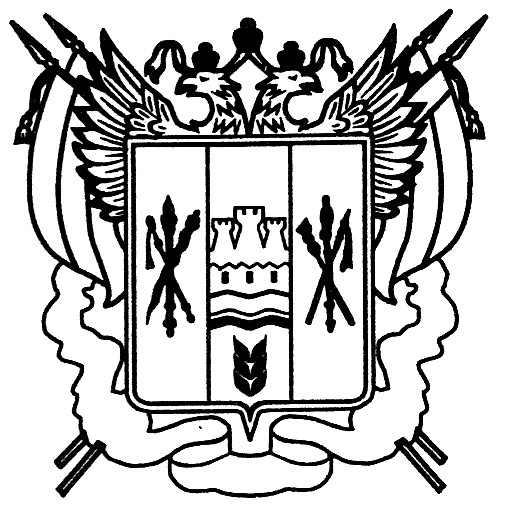 Ростовская область Егорлыкский район Администрация Шаумяновскогосельского поселенияПОСТАНОВЛЕНИЕ 28 февраля 2018 года			      №   19                            х. ШаумяновскийОб утверждении антикоррупционного стандарта  в  деятельности Администрации Шаумяновского сельского поселения в сфере  подбора  кадров и замещения должностей муниципальной службы В соответствии с пунктом 5 статьи 7 Федерального закона от 25.12.2008 №273-ФЗ «О противодействии коррупции», статьей  8 Областного закона от 12.05.2009 № 218-ЗС «О противодействии коррупции в Ростовской области»,  а также во исполнение п. 2.3. протокола заседания комиссии по координации работы по противодействию коррупции в Ростовской области № 4 от 07.09.2016 года, руководствуясь п.11 ч.2 ст.27, п.36 ст.33 Устава муниципального образования «Шаумяновское сельское поселение», с целью предупреждения коррупционных проявлений в сфере подбора кадров и замещения должностей муниципальной службы,  п о с т а н о в л я ю : 1.Утвердить антикоррупционный  стандарт  в  деятельности Администрации Шаумяновского сельского поселения в сфере  подбора кадров и замещения должностей муниципальной службы согласно приложению к настоящему постановлению.2.  Муниципальным служащим Администрации Шаумяновского сельского  поселения   соблюдать антикоррупционный стандарт, утвержденный настоящим постановлением.           3. Постановление  Администрации Шаумяновского сельского поселения от 26.03.2014 года №16 «Об утверждении антикоррупционного  стандарта  в  деятельности Администрации Шаумяновского сельского поселения в сфере  подбора  кадров и замещения должностей муниципальной службы», признать утратившим силу.           4. Контроль за исполнением настоящего постановления оставляю за собой. 5.Постановление вступает в силу с момента подписания и подлежит официальному  опубликованию.Глава АдминистрацииШаумяновского сельского поселения                                         С.Л.АванесянПриложение к постановлению АдминистрацииШаумяновского сельского поселенияот 28 .02.2018 № 19Антикоррупционный страндартв деятельности Администрации Шаумяновского сельского поселения в сфере  подбора кадров и замещения должностей муниципальной службы 1.Общая часть1.1. Антикоррупционный  стандарт разработан  специалистом по вопросам муниципальной службы и кадровой работы Администрации Шаумяновского сельского поселения в целях предотвращения коррупционных проявлений в  деятельности Администрации Шаумяновского сельского поселения в сфере подбора кадров и замещения должностей муниципальной службы.1.2. Антикоррупционный стандарт представляет собой единую для  сферы подбора кадров и замещения должностей муниципальной службы в деятельности Администрации Шаумяновского сельского поселения  систему запретов, ограничений и дозволений, обеспечивающих предупреждение коррупции.1.3. Введение антикоррупционного стандарта осуществлено в целях повышения эффективности противодействия коррупции и совершенствования деятельности Администрации Шаумяновского сельского поселения и создания эффективной системы реализации и защиты прав граждан и юридических лиц.1.4. Задачи введения антикоррупционного стандарта:создание системы противодействия коррупции в Администрации Шаумяновского сельского поселения ;устранение факторов, способствующих созданию условий для проявления коррупции в Администрации Шаумяновского сельского поселения;формирование в Администрации Шаумяновского сельского поселения нетерпимости к коррупционному поведению;повышение эффективности деятельности Администрации Шаумяновского сельского поселения ;повышение ответственности муниципальных служащих и работников  Администрации Шаумяновского сельского поселения при осуществлении ими своих прав и обязанностей;введение возможности мониторинга со стороны граждан, общественных объединений и средств массовой информации деятельности Администрации Шаумяновского сельского поселения.1.5. Перечень нормативных правовых актов, регламентирующих  применение антикоррупционного стандарта в  деятельности Администрации Шаумяновского сельского поселения  в сфере подбора кадров и замещения должностей муниципальной службы:Конституция РФ;Трудовой кодекс РФ;Федеральный закон от 06.10.2003 года № 131-ФЗ «Об общих принципах организации местного самоуправления в Российской Федерации»;Федеральный закон от 02.03.2007 года № 25-ФЗ «О муниципальной службе в Российской Федерации»;Федеральный закон от 25.12.2008 года № 273-ФЗ «О противодействии коррупции»; Федеральный закон от 17.07.2009 года № 172-ФЗ «Об антикоррупционной экспертизе нормативных правовых актов и проектов нормативных правовых актов»;Указ Президента РФ от 21.07.2010 года № 925 «О мерах по реализации отдельных положений Федерального закона  «О противодействии коррупции»;Областной закон Ростовской области от 12.05.2009 года № 218-ЗС «О противодействии коррупции в Ростовской области»;Областной закон Ростовской области от 09.10.2007 года № 786-ЗС «О муниципальной службе в Ростовской области»;Устав муниципального образования «Шаумяновское сельское поселение»;  1.6. Требования к применению и исполнению антикоррупционного стандарта:1.6.1. Антикоррупционный стандарт применяется в деятельности Администрации Шаумяновского сельского поселения  при осуществлении своих функций и исполнения полномочий в сфере подбора кадров и замещения должностей муниципальной службы. 1.6.2. Антикоррупционный стандарт обязателен для исполнения всеми муниципальными служащими Администрации Шаумяновского сельского поселения.1.6.3. За применение и исполнение антикоррупционного стандарта несут ответственность муниципальные служащие Администрации Шаумяновского сельского поселения. Общую ответственность за применение и исполнение антикоррупционного стандарта несет Глава Администрации Шаумяновского сельского поселения.1.7. Требования к порядку и формам контроля за соблюдением Администрацией Шаумяновского сельского поселения установленных запретов, ограничений и дозволений:1.7.1. Контроль за соблюдением установленных запретов, ограничений и дозволений осуществляет Глава Администрации Шаумяновского сельского поселения.1.7.2. Формы контроля за соблюдением установленных запретов, ограничений и дозволений: - обращения и заявления муниципальных служащих, работников Администрации Шаумяновского сельского поселения, граждан, общественных объединений, организаций и средств массовой информации о фактах или попытках нарушения установленных запретов, ограничений и дозволений.1.8. Порядок изменения  установленных запретов, ограничений и дозволений:1.8.1. Изменение установленных запретов, ограничений и дозволений производится путем внесения изменений в настоящий антикоррупционный стандарт.2. Специальная часть2.1. Правила поведения (действия) муниципальных служащих: -исполнять должностные обязанности добросовестно и на высоком профессиональном уровне;-соблюдать нормы служебной, профессиональной этики и правила делового поведения;-проявлять корректность и внимательность в обращении с гражданами и должностными лицами;-воздерживаться от поведения, которое могло бы вызвать сомнение в добросовестном исполнении муниципальным служащим должностных обязанностей, а также избегать конфликтных ситуаций, способных нанести ущерб его репутации или авторитету Администрации Шаумяновского сельского поселения;- уведомлять представителя нанимателя, работодателя обо всех случаях обращения в целях склонения к совершению коррупционных правонарушений; - уведомлять представителя нанимателя, работодателя  о возникновении личной заинтересованности при исполнении должностей обязанностей, которая приводит или может привести к конфликту интересов.2.2. Запреты, ограничения и дозволения  в деятельности Администрации Шаумяновского сельского поселения в сфере подбора кадров и замещения должностей муниципальной службы:2.2.1. Запреты:  на замещение должностей муниципальной службы в случае: избрания или назначения на государственную должность Российской Федерации либо на государственную должность субъекта Российской Федерации, а также в случае назначения на должность государственной службы; избрания или назначения на муниципальную должность; избрания на оплачиваемую выборную должность в органе профессионального союза, в том числе в выборном органе первичной профсоюзной организации, созданной в органе местного самоуправления;на участие лиц, замещающих должности муниципальной службы, в предпринимательской деятельности лично или через доверительных лиц, а также участвовать в управлении хозяйствующим субъектом (за исключением жилищного, жилищно-строительного, гаражного кооперативов, садоводческого, огороднического, дачного потребительских кооперативов, товарищества собственников недвижимости и профсоюза, зарегистрированного в установленном порядке), если иное не предусмотрено федеральными законами или если в порядке, установленном муниципальным правовым актом в соответствии с федеральными законами и законами субъекта Российской Федерации, ему не поручено участвовать в управлении этой организацией;на возможность быть поверенным или представителем по делам третьих лиц в органе местного самоуправления, избирательной комиссии муниципального образования, в которых он замещает должность муниципальной службы либо которые непосредственно подчинены или подконтрольны ему, если иное не предусмотрено федеральными законами;на получение в связи с должностным положением или в связи с исполнением должностных обязанностей вознаграждения от физических и юридических лиц (подарки, денежное вознаграждение, ссуды, услуги, оплату развлечений, отдыха, транспортных расходов и иные вознаграждения). Подарки, полученные муниципальным служащим в связи с протокольными мероприятиями, со служебными командировками и с другими официальными мероприятиями, признаются муниципальной собственностью и передаются муниципальным служащим по акту в орган местного самоуправления,  в котором он замещает должность муниципальной службы, за исключением случаев, установленных Гражданским кодексом Российской Федерации; на выезд в командировки за счет средств физических и юридических лиц, за исключением командировок, осуществляемых на взаимной основе по договоренности органа местного самоуправления, избирательной комиссии муниципального образования с органами местного самоуправления, избирательными комиссиями других муниципальных образований, а также с органами государственной власти и органами местного самоуправления иностранных государств, международными и иностранными некоммерческими организациями;на использование в целях, не связанных с исполнением должностных обязанностей, средств материально-технического, финансового и иного обеспечения, другого муниципального имущества;на разглашение или использование в целях, не связанных с муниципальной службой, сведений, отнесенных в соответствии с федеральными законами к сведениям конфиденциального характера, или служебную информацию, ставших ему известными в связи с исполнением должностных обязанностей;на публичные высказывания, суждения и оценки, в том числе в средствах массовой информации, в отношении деятельности органа местного самоуправления, избирательной комиссии муниципального образования и их руководителей, если это не входит в его должностные обязанности;на получение без письменного разрешения главы Администрации  Шаумяновского сельского поселения наград, почетных и специальных званий (за исключением научных) иностранных государств, международных организаций; а также политических партий, других общественных объединений  и религиозных объединений, если в его должностные обязанности входит взаимодействие с указанными организациями и объединениями; на использование преимущества должностного положения для предвыборной агитации, а также для агитации по вопросам референдума;на использование своего должностного положения в интересах политических партий, религиозных и других общественных объединений, а также на публичное выражение своего отношения к указанным объединениям в качестве муниципального служащего;на создание в органах местного самоуправления, иных муниципальных органах структуры политических партий, религиозных и других общественных объединений (за исключением профессиональных союзов, а также ветеранских и иных органов общественной самодеятельности);на прекращение исполнения должностных обязанностей в целях урегулирования трудового спора;на вхождение в состав органов управления, попечительских или наблюдательных советов, иных органов иностранных некоммерческих неправительственных организаций и действующих на территории Российской Федерации их структурных подразделений, если иное не предусмотрено международным договором Российской Федерации или законодательством Российской Федерации;на занятие без письменного разрешения представителя нанимателя (работодателя) оплачиваемой деятельностью, финансируемой исключительно за счет средств иностранных государств, международных и иностранных организаций, иностранных граждан и лиц без гражданства, если иное не предусмотрено международным договором Российской Федерации или законодательством Российской Федерации;на разглашение или использование после увольнения с муниципальной службы в интересах организаций либо физических лиц сведений конфиденциального характера или служебной информации, ставших известными в связи с исполнением своих должностных обязанностей.2.2.2. Ограничения:на назначение гражданина на муниципальную службу и нахождение его на муниципальной службе в случае признания его недееспособным или ограниченно дееспособным решением суда, вступившим в законную силу;на возможность исполнения должностных обязанностей по должности муниципальной службы в случае осуждения его к наказанию, исключающему возможность исполнения должностных обязанностей по должности муниципальной службы, по приговору суда, вступившему в законную силу;на отказ от прохождения процедуры оформления допуска к сведениям, составляющим государственную и иную охраняемую федеральными законами тайну, если исполнение должностных обязанностей по должности муниципальной службы, на замещение которой претендует гражданин, или по замещаемой муниципальным служащим должности муниципальной службы связано с использованием таких сведений;на поступление на муниципальную службу или ее прохождение при наличии заболевания, препятствующего поступлению на муниципальную службу или ее прохождению и подтвержденного заключением медицинского учреждения; на поступление на муниципальную службу или замещение должности муниципальной службы при наличии близкого родства или свойства (родители, супруги, дети, братья, сестры, а  также братья, сестры, родители, дети супругов и супруги детей) с главой Администрации Шаумяновского сельского поселения, если замещение должности муниципальной службы связано с непосредственной подчиненностью или подконтрольностью этому должностному лицу, или с муниципальным служащим, если замещение должности муниципальной службы связано с непосредственной подчиненностью или подконтрольностью одного из них другому;на замещение должности  муниципальной службы в случае прекращения муниципальным служащим гражданства Российской Федерации, прекращения гражданства иностранного государства - участника международного договора Российской Федерации, в соответствии с которым иностранный гражданин имеет право находиться на муниципальной службе, приобретения им гражданства иностранного государства либо получения им вида на жительство или иного документа, подтверждающего право на постоянное проживание гражданина Российской Федерации на территории иностранного государства, не являющегося участником международного договора Российской Федерации, в соответствии с которым гражданин Российской Федерации, имеющий гражданство иностранного государства, имеет право находиться на муниципальной службе;на представление подложных документов или заведомо ложных сведений при поступлении на муниципальную службу;на признание его не прошедшим военную службу по призыву, не имея на то законных оснований, в соответствии с заключением призывной комиссии (за исключением граждан, прошедших военную службу по контракту);        на непредставление установленных  Федеральным законом 25-ФЗ «О муниципальной службе в Российской Федерации» сведений или представления заведомо ложных сведений о доходах, расходах, об имуществе и обязательствах имущественного характера, а также сведений об адресах сайтов и (или) страниц сайтов в информационно-телекоммуникационной сети «Интернет», на которых муниципальные служащие размещали общедоступную информацию, а также данные, позволяющие их идентифицировать;на принятие гражданина на муниципальную службу после достижения им возраста 65 лет - предельного возраста, установленного для замещения должности муниципальной службы.2.2.3.Дозволения:на ознакомление с документами, устанавливающими его права и обязанности по замещаемой должности муниципальной службы, критериями оценки качества исполнения должностных обязанностей и условиями продвижения по службе;на получение в установленном порядке информации и материалов, необходимых для исполнения должностных обязанностей, а также на внесение предложений о совершенствовании деятельности органа местного самоуправления;на участие по своей инициативе в конкурсе на замещение вакантной должности муниципальной службы;на  получение дополнительного профессионального образования в соответствии с муниципальным правовым актом за счет средств местного бюджета;на защиту своих персональных данных;на ознакомление со всеми материалами своего личного дела, с отзывами о профессиональной деятельности и другими документами до внесения их в его личное дело, а также на приобщение к личному делу его письменных объяснений;на пенсионное обеспечение в соответствии с законодательством Российской Федерации.на выполнение иной оплачиваемой работы с предварительного письменного уведомления представителя нанимателя (работодателя), если это не повлечет за собой конфликт интересов и если иное не предусмотрено законом. 